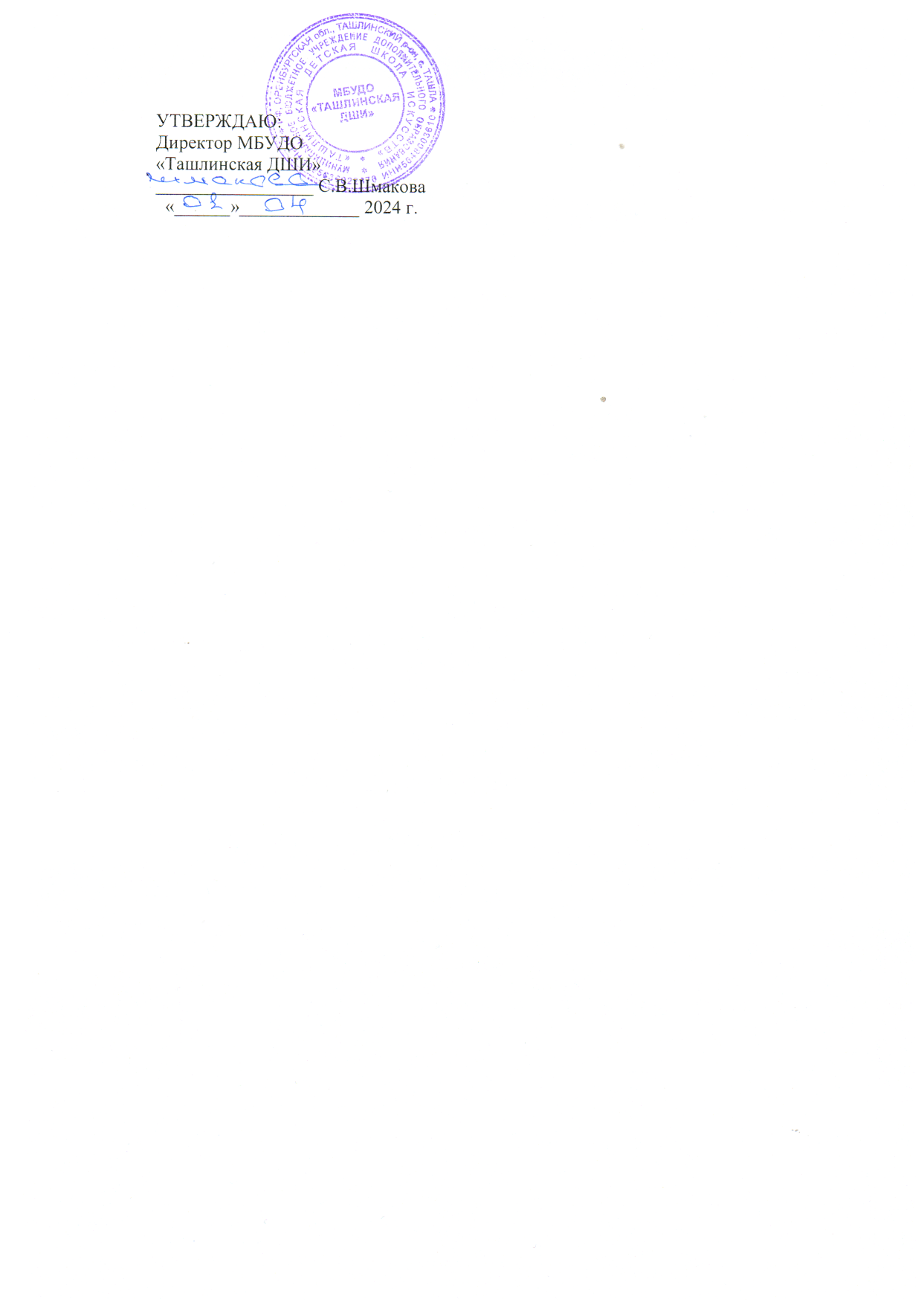 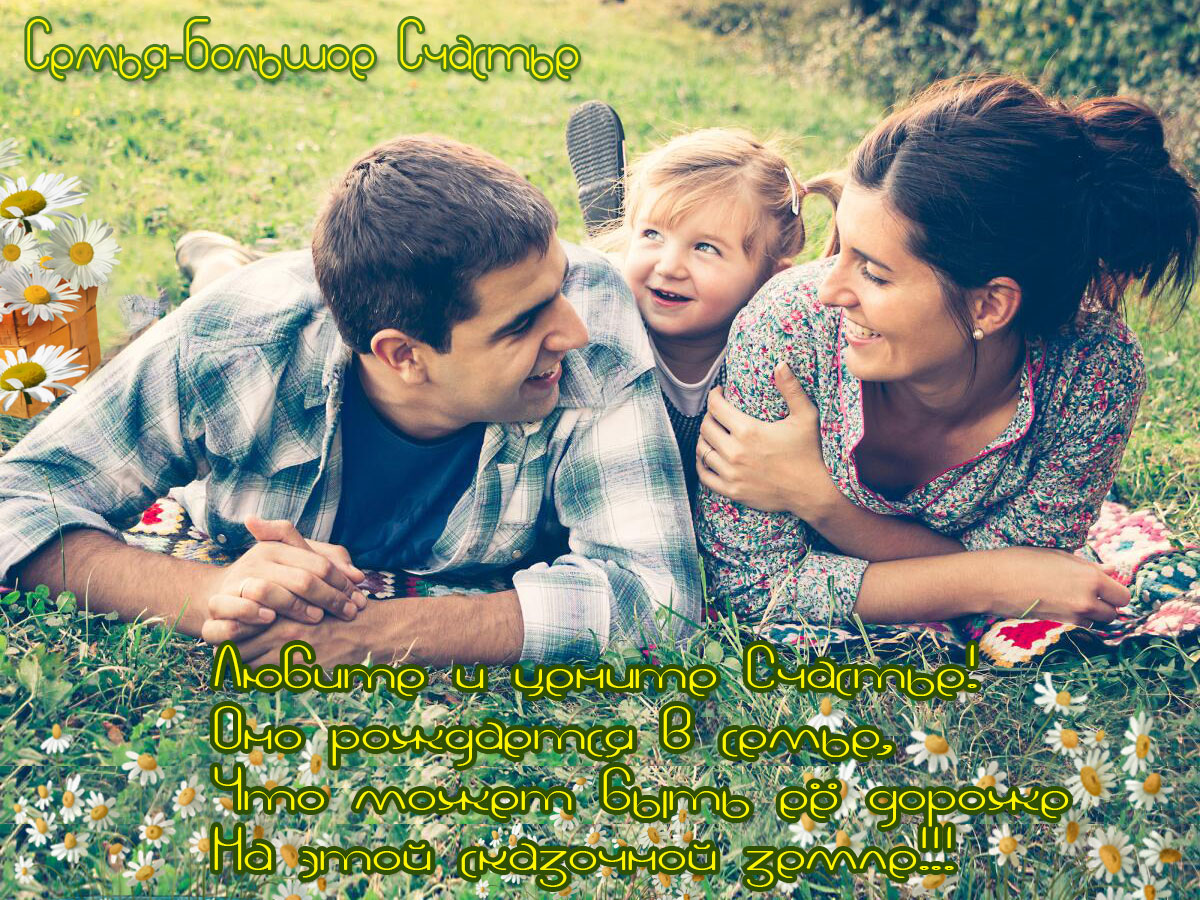 ПОЛОЖЕНИЕрайонного творческого конкурса открыток  «Моя семья – моё богатство»,
посвящённого Году семьи в России Организатор конкурса:  МБУДО «Ташлинская детская школа искусств» 
(Оренбургская область, Ташлинский район, село Ташла, ул. Довженко 50В)
I. Цель конкурсаЦелью конкурса является приобщение обучающихся к искусству посредством изобразительного творчества.Задачи конкурса- развитие творческого потенциала юных художников и формирование чувства прекрасного у подрастающего поколения;- приобщение обучающихся к нравственным, семейным ценностям и традициям, воспитание уважения и любви к родителям, своей семье;- содействие формированию ценностного отношения к государственным праздникам РФ, чувства патриотизма, активной гражданской позиции.II. Жюри конкурсаПредседатель жюри:Утегенова А.К. – преподаватель изобразительного искусства высшей квалификационной категории;Члены жюри:Сесорова А.А. – преподаватель-дизайнер Литвинова В.А. – заместитель директора, преподаватель высшей квалификационной категории Калиберда Л.А. – преподаватель первой квалификационной категории, координатор конкурса. III. Условия проведения конкурсасоответствие тематике конкурса;содержательность;оригинальность идеи и мастерство ее воплощения;конкурс проводится на бесплатной основе.IV. Номинации и возрастные категорииНоминации конкурса:- Рисунок (карандаши, фломастеры, маркеры, мелки);- Живопись (акварель, гуашь, акрил). Примерная тематика конкурсных работ:- Семейные традиции;- Семейный отдых;- Родственные узы;- Семейное древо и другие.Конкурс проводится по 5 возрастным категориям:
1 категория – младшая (5-8 лет)
2 категория – средняя (9-12 лет)
3 категория – старшая (13-15 лет)4 категория – старшая (16-18 лет)
5 категория – семейная группа.V. Порядок проведенияКонкурс проводится  в один этап с 15 апреля  по 15 мая  2024 года.Работы, присланные после 15 мая 2024г., не принимаются.Заявка, одновременно с творческой работой (не более одной работы от участника) присылается по электронному адресу e-mail: muzik_shkola@mail.ru с указанием ФИ, возраст, название работы, техника. Формат работы по выбору (20x20см, 10x15см, 10x10см), материал: бумага, картон (по выбору).К участию не допускаются:- копии иллюстраций и репродукций.За авторство несет ответственность лицо, приславшее работы на конкурс.Организаторы конкурса не приветствуют плагиат. Авторские права на работы сохраняются за участниками конкурса. Оргкомитет конкурса имеет право без уведомления и без объяснения причин оставить без внимания работы участников, нарушивших положение конкурса. Авторская работа - это значит, что участник её рисовал сам.Образец заявки прилагается. Информация должна быть достоверной и проверенной, так как будет использована для заполнения наградных материалов. VI. Подведение итоговПобедители конкурса награждаются Дипломами I,II,III степени в каждой номинации и возрастной группе. Преподаватели, подготовившие участников-победителей, получают Благодарственные письма.Оценку конкурсных работ проводит жюри конкурса. Решение жюри окончательное, пересмотру и обсуждению не подлежит.Результаты конкурса и галерея творческих работ будут опубликованы на официальном сайте Ташлинской ДШИwww.tdshi-oren.ru с 20 по 31 мая 2024г. Дипломы победителей будут разосланы на электронный адрес, указанный в заявке.Организаторы конкурса оставляют за собой право учреждения дополнительных номинаций для награждения участников, не вошедших в число призёров в следующих номинациях:- «За оригинальную технику исполнения»;- «За высокий уровень художественного исполнения»;- «За оригинальную концепцию»;- «За нестандартность мышления»;- «За особый авторский стиль».Критерии оценок- эстетические качества работы: композиционное и цветовое решение;- оригинальность и уникальность решения;- соответствие работы тематике конкурса;- степень самостоятельности и творческого личностного подхода.Контактная информация орг. комитета:Электронная почта: muzik_shkola@mail.ruОфициальный сайт: www.tdshi-oren.ru8(35347) 2-13-51, 89226282247ПриложениеОбразец заявкиЗаявка на участие в районном творческом конкурсе открыток«Моя семья – моё богатство»,
посвящённого Году семьи в России Ф.И.О. участникаНаименование учебного учрежденияНоминацияВозрастная категорияНазвание работыФ.И.О.
педагога/воспитателя/руководителяКонтактный телефон/e-mail